О внесении изменений в муниципальную программу Порецкого муниципального округа Чувашской Республики «Развитие физической культуры и спорта»           Администрация Порецкого муниципального округа  п о с т а н о в л я е т:            1. Утвердить прилагаемые изменения, которые вносятся в муниципальную программу Порецкого муниципального округа «Развитие физической культуры и спорта» (далее – Программа), утвержденную постановлением администрации Порецкого муниципального округа  от 15.02.2023 №  136 (с изменениями от 31.05.2023 № 325).            2. Настоящее постановление вступает в силу со дня его официального опубликования в издании «Вестник Поречья» и подлежит размещению на официальном сайте Порецкого муниципального округа в информационно- коммуникационной сети Интернет.	Глава Порецкого муниципального округа                                                               Е.В. ЛебедевЛИСТ СОГЛАСОВАНИЯк постановлению  от _______________ 2024 №____Постановление подготовлено                                                            отделом образования,                                                                               молодёжной политики и спорта                                                             администрации Порецкого муниципального округаВрио заместителя главы по социальным вопросам,начальник отдела образования, молодежной политики и спорта	                       Е.А. ТерешкинаПостановление согласовано:Пономарева О.Н. 2-13-63УТВЕРЖДЕНЫпостановлением администрацииПорецкого муниципального округаот             №       ИЗМЕНЕНИЯ,которые вносятся в муниципальную программу Порецкого муниципального округа  Чувашской Республики «Развитие физической культуры и спорта», утвержденную постановлением администрации Порецкого муниципального округа  от 15.02.2023 г. № 136 (с изменениями от 31.05.2023 № 325)..В Паспорте муниципальной программы позицию  «Объемы финансирования Муниципальной программы с разбивкой по годам  реализации» изложить в следующей редакции:2. Раздел III. «Обоснование объема финансовых ресурсов, необходимых для реализации программы (с расшифровкой по источникам финансирования, по этапам и годам ее реализации»  изложить в следующей редакции:«Расходы  Программы формируются за счет средств бюджета Порецкого муниципального округа и внебюджетных источников. При софинансировании мероприятий  Программы из внебюджетных источников могут использоваться различные инструменты муниципально-частного партнерства.Общий объем финансирования Программы в 2023–2035 годах составляет 87 963,1 тыс. рублей, в том числе за счет средств:республиканского бюджета – 0,0 тыс. рублей;бюджета Порецкого муниципального округа – 94392,1 тыс. рублей;внебюджетных источников – 1 260,0 тыс. рублей.Прогнозируемый объем финансирования Программы на 1 этапе составляет 66775,5 тыс. рублей, в том числе:в 2023 году – 7658,1 тыс. рублей;     в 2024 году – 8651,0 тыс. рублей;     в 2025 году – 9651,2 тыс. рублей;     в 2026 году – 9651,2 тыс. рублей;     в 2027 году – 7791,0 тыс. рублей;     в 2028 году – 7791,0 тыс. рублей;     в 2029 году – 7791,0 тыс. рублей;     в 2030 году – 7791,0 тыс. рублей;        из них средства:   республиканского бюджета Чувашской Республики – 0,0 тыс. рублей,        в том числе:        в 2023 году – 0,0 тыс. рублей;         в 2024 году – 0,0 тыс. рублей;         в 2025 году – 0,0 тыс. рублей;         в 2026 году – 0,0 тыс. рублей;          в 2027 году – 0,0 тыс. рублей;         в 2028 году – 0,0 тыс. рублей;         в 2029 году – 0,0 тыс. рублей;          в 2030 году – 0,0 тыс. рублей; бюджета Порецкого муниципального округа  – 59 892,1 тыс. рублей,  в том числе:         в 2023 году – 7011,7 тыс. рублей;       в 2024 году – 7760,0 тыс. рублей;       в 2025 году – 8760,2 тыс. рублей;       в 2026 году – 8760,2 тыс. рублей;       в 2027 году – 6900,0 тыс. рублей;       в 2028 году – 6900,0 тыс. рублей;       в 2029 году – 6900,0 тыс. рублей;       в 2030 году – 6900,0 тыс. рублей;внебюджетных источников – 6883,4 тыс. рублей, в том числе:        в 2023 году – 646,4 тыс. рублей;        в 2024 году – 891,0 тыс. рублей;        в 2025 году – 891,0 тыс. рублей;        в 2026 году – 891,0 тыс. рублей;        в 2027 году – 891,0 тыс. рублей;        в 2028 году – 891,0 тыс. рублей;         в 2029 году – 891,0 тыс. рублей;         в 2030 году – 891,0 тыс. рублей;        На 2 этапе, в 2031–2035 годах, объем финансирования Программы составляет 38955,0 тыс. рублей, из них средства:республиканского бюджета Чувашской Республики – 0,0 тыс. рублей;бюджета Порецкого муниципального округа – 34500,0 тыс. рублейвнебюджетных источников – 4455,0 тыс. рублей. Объемы финансирования Программы подлежат ежегодному уточнению исходя из реальных возможностей бюджетов всех уровней. Ресурсное обеспечение и прогнозная (справочная) оценка расходов за счет всех источников финансирования реализации Программы приведены в приложении № 2 к настоящей муниципальной  программе.В Программу включены подпрограммы, реализуемые в рамках муниципальной программы, согласно приложениям № 3 и 4 к настоящей Программе.».3. Приложение № 1  к муниципальной программе «Развитие физической культуры и спорта в Порецком муниципальном округе Чувашской Республики» изложить в редакции согласно приложению №1 к настоящему постановлению.            4. В паспорте подпрограммы «Развитие физической культуры и массового спорта» «Объемы финансирования подпрограммы с разбивкой по годам реализации»  изложить в следующей редакции:5. Раздел IV. «Обоснование объема финансовых ресурсов, необходимых для реализации подпрограммы (с расшифровкой по источникам финансирования, по этапам и годам ее реализации»  изложить в следующей редакции:«Расходы подпрограммы формируются за счет средств бюджета Порецкого муниципального округа и внебюджетных источников. Общий объем финансирования подпрограммы в 2023–2035 годах составляет 3871,60  тыс. рублей, в том числе за счет средств:республиканского бюджета Чувашской Республики – 0,0 тыс. рублей;бюджета Порецкого муниципального округа – 3871,60 тыс. рублей;внебюджетных источников – 0,0 тыс. рублей. Объем финансирования подпрограммы на 1 этапе составляет 2371,6 тыс. рублей, в том числе:       в 2023 году – 211,6 тыс. рублей;       в 2024 году – 320 тыс. рублей;       в 2025 году – 320,0 тыс. рублей;       в 2026 году – 320,0 тыс. рублей;       в 2027 году – 300,0 тыс. рублей;       в 2028 году – 300,0 тыс. рублей;        в 2029 году – 300,0 тыс. рублей;       в 2030 году – 300,0 0 тыс. рублей;из них средства:республиканского бюджета Чувашской Республики – 0,0 тыс. рублей, в том числе:в 2023 году – 0,0 тыс. рублей;в 2024 году – 0,0 тыс. рублей;в 2025 году – 0,0 тыс. рублей;в 2026 году – 0,0 тыс. рублей; в 2027 году – 0,0 тыс. рублей;в 2028 году – 0,0 тыс. рублей;в 2029 году – 0,0 тыс. рублей; в 2030 году – 0,0 тыс. рублей;         бюджетов Порецкого муниципального округа – 2371,6 тыс. рублей, в том числе:           в 2023 году – 211,6 тыс. рублей;            в 2024 году – 320 тыс. рублей;            в 2025 году – 320,0 тыс. рублей;            в 2026 году – 320,0 тыс. рублей;            в 2027 году – 300,0 тыс. рублей;            в 2028 году – 300,0 тыс. рублей;             в 2029 году – 300,0 тыс. рублей;             в 2030 году – 300,0 0 тыс. рублей внебюджетных источников – 0,0 тыс. рублей, в том числе:         в 2023 году – 0,0 тыс. рублей;         в 2024 году – 0,0 тыс. рублей;         в 2025 году – 0,0 тыс. рублей;         в 2026 году – 0,0 тыс. рублей;         в 2027 году –  0,0 тыс. рублей;         в 2028 году –  0,0 тыс. рублей;         в 2029 году –  0,0 тыс. рублей;         в 2030 году –  0,0 тыс. рублей;На 2 этапе, в 2031–2035 годах, объем финансирования подпрограммы составляет 2000,0 тыс. рублей, из них средства: республиканского бюджета Чувашской Республики – 0,0 тыс. рублей;         бюджет Порецкого муниципального округа – 1500,0 тыс. рублей; внебюджетных источников – 500,0 тыс. рублей. Объемы финансирования подпрограммы подлежат ежегодному уточнению исходя из реальных возможностей бюджетов всех уровней.».          6. Приложение  к подпрограмме  «Развитие физической культуры и массового спорта» муниципальной программы «Развитие физической культуры и спорта» изложить в редакции согласно приложению № 2 к настоящему постановлению.         7. В паспорте подпрограммы «Развитие спорта высших достижений и системы подготовки спортивного резерва» муниципальной программы «Развитие физической культуры и спорта» позицию «Объемы финансирования подпрограммы с разбивкой по годам реализации»  изложить в следующей редакции:8. Раздел IV. «Обоснование объема финансовых ресурсов, необходимых для реализации подпрограммы (с расшифровкой по источникам финансирования, по этапам и годам ее реализации»  изложить в следующей редакции:Расходы подпрограммы формируются за счет средств бюджета Порецкого муниципального округа и внебюджетных источников. Общий объем финансирования подпрограммы в 2023–2035 годах составляет 101848,8  тыс. рублей, в том числе за счет средств:республиканского бюджета Чувашской Республики – 0,0 тыс. рублей;            бюджета Порецкого муниципального округа  – 90520,4  тыс. рублей; внебюджетных источников – 11338,4 тыс. рублей. Объем финансирования подпрограммы на 1 этапе составляет 64393,8 тыс. рублей, в том числе:          в 2023 году – 7446,4 тыс. рублей;          в 2024 году – 8331,0 тыс. рублей;          в 2025 году – 9331,2 тыс. рублей;          в 2026 году – 9331,2 тыс. рублей;          в 2027 году – 7491,0 тыс. рублей;           в 2028 году – 7491,0 тыс. рублей;          в 2029 году – 7491,0 тыс. рублей;          в 2030 годах – 7491,0 тыс. рублей;из них средства:республиканского бюджета Чувашской Республики – 0,0 тыс. рублей, в том числе:          в 2023 году – 0,0 тыс. рублей;          в 2024 году – 0,0 тыс. рублей;          в 2025 году – 0,0 тыс. рублей;          в 2026 году – 0,0 тыс. рублей;          в 2027 году – 0,0 тыс. рублей;           в 2028 году – 0,0 тыс. рублей;           в 2029 году – 0,0 тыс. рублей;          в 2030 году – 0,0 тыс. рублей;  бюджета Порецкого муниципального округа – 57520,4 тыс. рублей, в том числе:          в 2023 году – 6800,0тыс. рублей;         в 2024 году – 7440,0 тыс. рублей;         в 2025 году – 8440,2 тыс. рублей;         в 2026 году – 8440,2 тыс. рублей;         в 2027 году – 6600,0 тыс. рублей;          в 2028 году – 6600,0 тыс. рублей;         в 2029 году – 6600,0 тыс. рублей;         в 2030 годах– 6600,0 тыс. рублей;   внебюджетных источников – 6883,3 тыс. рублей, в том числе:          в 2023 году – 646,4 тыс. рублей;          в 2024 году – 891,0 тыс. рублей;          в 2025 году – 891,0 тыс. рублей;          в 2026 году – 891,0 тыс. рублей;          в 2027 году – 891,0 тыс. рублей;           в 2028 году – 891,0 тыс. рублей;          в 2029 году – 891,0 тыс. рублей;          в 2030 годах – 891,0 тыс. рублей;На 2 этапе, в 2031–2035 годах, объем финансирования подпрограммы составляет 37455,0 тыс. рублей, из них средства: республиканского бюджета Чувашской Республики – 0,0 тыс. рублей;           бюджета Порецкого муниципального округа – 33000,0 тыс. рублей;            внебюджетных источников – 4455,0 тыс. рублей.  Объемы финансирования подпрограммы подлежат ежегодному уточнению исходя из реальных возможностей бюджетов всех уровней.Ресурсное обеспечение подпрограммы за счет всех источников финансирования приведено в приложении  к настоящей подпрограмме.».                9. Приложение  к подпрограмме  «Развитие спорта высших достижений и системы подготовки спортивного резерва» муниципальной программы «Развитие физической культуры и спорта» изложить в редакции согласно приложению № 3 к настоящему постановлению.Приложение №1к постановлению администрации Порецкого   муниципального округа   от___________№________Ресурсное обеспечениеи прогнозная (справочная) оценка расходов за счет всех источников финансирования реализациимуниципальной программы Порецкого муниципального округа Чувашской Республики  «Развитие физической культуры и спорта»Ресурсное обеспечениереализации подпрограммы «Развитие физической культуры и массового спорта»
 муниципальной программы «Развитие физической культуры и спорта» 
Приложение № 3             к постановлению администрации Порецкого   муниципального округа   от___________№________Ресурсное обеспечениереализации подпрограммы «Развитие спорта высших достижений и системы подготовки спортивного резерва»
 муниципальной программы  Порецкого муниципального округа Чувашской Республики «Развитие физической культуры и спорта» 
».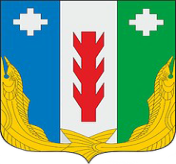 Администрация Порецкого муниципального округа Чувашской РеспубликиПОСТАНОВЛЕНИЕ_________№ _____с. ПорецкоеЧăваш РеспубликинПăрачкав муниципалитет округӗн администрацийĕЙЫШĂНУ14.02.2024   № 65Пăрачкав сали№ п/пДолжностьФамилия, имя, отчествоДата согласованияПодпись1Заместитель главы - начальник отдела организационно-контрольной, кадровой и правовой работыФедулова Е.Н.2Заместитель начальника отдела организационно –      контрольной, кадровой  и правовой работыАрхипова М.Ю.3.      Заместитель начальника  финансового отделаМельникова Е.Ю.4.Начальник отдела экономики и инвестиционной деятельностиТрошина Е.А. «Объем средств бюджета Порецкого муниципального округа на финансирование муниципальной программы и прогнозная оценка привлекаемых на реализацию ее целей средств федерального бюджета, республиканского бюджета Чувашской Республики, внебюджетных источников–прогнозируемый объем финансирования мероприятий муниципальной программы в 
2023–2035 годах составляет 105730,5 тыс. рублей, в том числе: в 2023 году – 7658,1 тыс. рублей;в 2024 году – 8651,0 тыс. рублей;в 2025 году – 9651,2 тыс. рублей;в 2026 году – 9651,2 тыс. рублей;в 2027 году – 7791,0 тыс. рублей;в 2028 году – 7791,0 тыс. рублей;в 2029 году – 7791,0 тыс. рублей;в 2030 году – 7791,0 тыс. рублей;в 2031-2035 годах – 38955,0 тыс. рублей;из них средства:  республиканского бюджета Чувашской Республики – 0,0 тыс. рублей, в том числе:в 2023 году – 0,0 тыс. рублей;в 2024 году – 0,0 тыс. рублей;в 2025 году – 0,0 тыс. рублей;в 2026 году – 0,0  тыс. рублей;в 2027 году – 0,0 тыс. рублей;в 2028 году – 0,0 тыс. рублей;в 2029 году – 0,0 тыс. рублей;в 2030 году – 0,0  тыс. рублей;в 2031-2035 годах – 0,0 тыс. рублей;бюджета Порецкого муниципального округа – 94392,1 тыс. рублей, в том числе:  в 2023 году – 7011,7 тыс. рублей;в 2024 году – 7760,0 тыс. рублей;в 2025 году – 8760,2 тыс. рублей;в 2026 году – 8760,2 тыс. рублей;в 2027 году – 6900,0 тыс. рублей;в 2028 году – 6900,0 тыс. рублей;в 2029 году – 6900,0 тыс. рублей;в 2030 году – 6900,0 тыс. рублей;в 2031-2035 годах – 34500,0 тыс. рублей;внебюджетных источников – 11338,4 тыс. рублей, в том числе:    в 2023 году – 646,4 тыс. рублей;в 2024 году – 891,0 тыс. рублей;в 2025 году – 891,0 тыс. рублей;в 2026 году – 891,0 тыс. рублей;в 2027 году – 891,0 тыс. рублей;в 2028 году – 891,0 тыс. рублей;в 2029 году – 891,0 тыс. рублей;в 2030 году – 891,0 тыс. рублей;в 2031-2035 годах – 4455,0 тыс. рублей;Объемы и источники финансирования муниципальной программы уточняются при формировании бюджета Порецкого муниципального округа на очередной финансовый год и плановый период;». «Объемы финансирования подпрограммы с разбивкой по годам реализации подпрограммы–прогнозируемые объемы бюджетных ассигнований на реализацию мероприятий подпрограммы в 2023–2035 годах составляют 3871,60 рублей, в том числе:в 2023 году – 211,6 тыс. рублей;в 2024 году – 320 тыс. рублей;в 2025 году – 320,0 тыс. рублей;в 2026 году – 320,0 тыс. рублей;в 2027 году – 300,0 тыс. рублей;в 2028 году – 300,0 тыс. рублей; в 2029 году – 300,0 тыс. рублей;в 2030 году – 300,0 0 тыс. рублей;в 2031-2035 годах – 1500,0 тыс. рублей;из них средства:республиканского бюджета Чувашской Республики – 0,0 тыс. рублей, в том числе:в 2023 году – 0,0 тыс. рублей;в 2024 году – 0,0 тыс. рублей;в 2025 году – 0,0 тыс. рублей;в 2026 году – 0,0 тыс. рублей;в 2027 году – 0,0 тыс. рублей;в 2028 году – 0,0 тыс. рублей;в 2029 году – 0,0 тыс. рублей;в 2030 году – 0,0 тыс. рублей;в 2031-2035 годах – 0,0 тыс. рублей;бюджета Порецкого муниципального округа – 3871,6  тыс. рублей, в том числе:в 2023 году – 211,6 тыс. рублей;в 2024 году – 320 тыс. рублей;в 2025 году – 320,0 тыс. рублей;в 2026 году – 320,0 тыс. рублей;в 2027 году – 300,0 тыс. рублей;в 2028 году – 300,0 тыс. рублей; в 2029 году – 300,0 тыс. рублей;в 2030 году – 300,0 0 тыс. рублей;в 2031-2035 годах – 1500,0 тыс. рублей;числе:в 2023 году – 0,0 тыс. рублей;в 2024 году – 0,0 тыс. рублей;в 2025 году – 0,0 тыс. рублей;в 2026 году – 0,0 тыс. рублей;в 2027 году – 0,0 тыс. рублей;в 2028 году – 0,0 тыс. рублей;в 2029 году – 0,0 тыс. рублей; в 2030 году – 0,0 тыс. рублей;в 2031-2035 годах – 0,0 тыс. рублей;Объемы и источники финансирования муниципальной программы уточняются при формировании бюджета Порецкого муниципального округа на очередной финансовый год и плановый период;«Объемы финансирования подпрограммы с разбивкой по годам реализации подпрограммы–прогнозируемые объемы бюджетных ассигнований на реализацию мероприятий подпрограммы в 2023–2035 годах составляют 101848,8  рублей, в том числе:в 2023 году – 7446,4 тыс. рублей;в 2024 году – 8331,0 тыс. рублей;в 2025 году – 9331,2 тыс. рублей;в 2026 году – 9331,2 тыс. рублей;в 2027 году – 7491,0 тыс. рублей; в 2028 году – 7491,0 тыс. рублей;в 2029 году – 7491,0 тыс. рублей;в 2030 годах – 7491,0 тыс. рублей;в 2031–2035 годах – 37455,0 тыс. рублей;из них средства:республиканского бюджета Чувашской Республики – 0,0 тыс. рублей, в том числе: в 2023 году – 0,0 тыс. рублей;в 2024 году – 0,0 тыс. рублей;в 2025 году – 0,0 тыс. рублей;в 2026 году – 0,0 тыс. рублей;в 2027 году – 0,0 тыс. рублей;в 2028 году – 0,0 тыс. рублей;в 2029 году – 0,0 тыс. рублей;в 2030 годах – 0,0 тыс. рублей;в 2031–2035 годах – 0,0 тыс. рублей;из них средства:бюджета Порецкого муниципального округа – 90520,4  тыс. рублей, в том числе: в 2023 году – 6800,0тыс. рублей;в 2024 году – 7440,0 тыс. рублей;в 2025 году – 8440,2 тыс. рублей;в 2026 году – 8440,2 тыс. рублей;в 2027 году – 6600,0 тыс. рублей; в 2028 году – 6600,0 тыс. рублей;в 2029 году – 6600,0 тыс. рублей;в 2030 годах– 6600,0 тыс. рублей;в 2031–2035 годах – 33000,0 тыс. рублей;внебюджетных источников – 11338,4 тыс. рублей, в том числе:в 2023 году – 646,4 тыс. рублей;в 2024 году – 891,0 тыс. рублей;в 2025 году – 891,0 тыс. рублей;в 2026 году – 891,0 тыс. рублей;в 2027 году – 891,0 тыс. рублей; в 2028 году – 891,0 тыс. рублей;в 2029 году – 891,0 тыс. рублей;в 2030 годах – 891,0 тыс. рублей;в 2031–2035 годах – 4455,0 тыс. рублей;Объемы и источники финансирования уточняются при формировании бюджета Порецкого муниципального округа  на очередной финансовый год и плановый период;» Приложение № 2к муниципальной программе «Развитие физической культуры и спорта»СтатусНаименование муниципальной программы Порецкого муниципального округа, подпрограммы муниципальной программы Порецкого муниципального округа( основные мероприятия) Код бюджетной классификацииКод бюджетной классификацииИсточники финансированияРасходы по годам, тыс. рублейРасходы по годам, тыс. рублейРасходы по годам, тыс. рублейРасходы по годам, тыс. рублейРасходы по годам, тыс. рублейРасходы по годам, тыс. рублейРасходы по годам, тыс. рублейРасходы по годам, тыс. рублейРасходы по годам, тыс. рублейСтатусНаименование муниципальной программы Порецкого муниципального округа, подпрограммы муниципальной программы Порецкого муниципального округа( основные мероприятия) главный распорядитель бюджетных средств целевая статья расходов*Источники финансированияРасходы по годам, тыс. рублейРасходы по годам, тыс. рублейРасходы по годам, тыс. рублейРасходы по годам, тыс. рублейРасходы по годам, тыс. рублейРасходы по годам, тыс. рублейРасходы по годам, тыс. рублейРасходы по годам, тыс. рублейРасходы по годам, тыс. рублейСтатусНаименование муниципальной программы Порецкого муниципального округа, подпрограммы муниципальной программы Порецкого муниципального округа( основные мероприятия) главный распорядитель бюджетных средств целевая статья расходов*Источники финансирования202320242025202620272028202920302031-20351234567891011121314Муниципальная программа Порецкого муниципального округа«Развитие физической культуры и спорта» 867Ц500000000всего7658,18651,09651,28860,27791,07791,07791,07791,038955,0Муниципальная программа Порецкого муниципального округа«Развитие физической культуры и спорта» 867Ц500000000федеральный бюджет0,00,00,00,00,00,00,00,00,0Муниципальная программа Порецкого муниципального округа«Развитие физической культуры и спорта» 867Ц500000000республиканский бюджет Чувашской Республики0,00,00,00,00,00,00,00,00,0Муниципальная программа Порецкого муниципального округа«Развитие физической культуры и спорта» 867Ц500000000бюджет  Порецкого муниципального округа7011,77760,08760,28760,2 6900,06900,06900,06900,034500,0Муниципальная программа Порецкого муниципального округа«Развитие физической культуры и спорта» 867Ц500000000внебюджетные источники646,4891,0891,0891,0891,0891,0891,0891,0     4455,0Подпрограмма «Развитие физической культуры и массового спорта»867Ц510000000всего211,6320,0320,0320,0300,0300,0300,0300,01500,0Подпрограмма «Развитие физической культуры и массового спорта»867Ц510000000федеральный бюджет0,00,00,00,00,00,00,00,00,0Подпрограмма «Развитие физической культуры и массового спорта»867Ц510000000республиканский бюджет Чувашской Республики0,00,00,00,00,00,00,00,00,0Подпрограмма «Развитие физической культуры и массового спорта»867Ц510000000бюджет Порецкого муниципального округа 211,6320,0320,0320,0300,0300,0300,0300,0     1500,0Подпрограмма «Развитие физической культуры и массового спорта»867Ц510000000внебюджетные источники0,00,00,00,00,00,00,00,00,0Основное мероприятие 1Повышение интереса населения Порецкого муниципального округа к систематическим занятиям физической культурой и спортом, в том числе с привлечением средств массовой информации867Ц510100000всего211,6320,0320,0320,0300,0300,0300,0300,01500,0Основное мероприятие 1Повышение интереса населения Порецкого муниципального округа к систематическим занятиям физической культурой и спортом, в том числе с привлечением средств массовой информации867Ц510100000федеральный бюджет0,00,00,00,00,00,00,00,00,0Основное мероприятие 1Повышение интереса населения Порецкого муниципального округа к систематическим занятиям физической культурой и спортом, в том числе с привлечением средств массовой информации867Ц510100000республиканский бюджет Чувашской Республики0,00,00,00,00,00,00,00,00,0Основное мероприятие 1Повышение интереса населения Порецкого муниципального округа к систематическим занятиям физической культурой и спортом, в том числе с привлечением средств массовой информации867Ц510100000бюджет Порецкого муниципального округа211,6320,0320,0320,0300,0300,0300,0300,01500,0Основное мероприятие 1Повышение интереса населения Порецкого муниципального округа к систематическим занятиям физической культурой и спортом, в том числе с привлечением средств массовой информации867Ц510100000внебюджетные источники0,00,00,00,00,00,00,00,00,0Основное мероприятие 2Развитие спортивной инфраструктуры, в том числе с использованием принципов государственно-частного партнерства и софинансирования из всех уровней бюджетов (строительство стадион-площадки в с. Порецкое) I этапЦ510200000всего0,00,0 0,00,00,00,00,00,00,0Основное мероприятие 2Развитие спортивной инфраструктуры, в том числе с использованием принципов государственно-частного партнерства и софинансирования из всех уровней бюджетов (строительство стадион-площадки в с. Порецкое) I этапЦ510200000федеральный бюджет0,00,00,00,00,00,00,00,00,0Основное мероприятие 2Развитие спортивной инфраструктуры, в том числе с использованием принципов государственно-частного партнерства и софинансирования из всех уровней бюджетов (строительство стадион-площадки в с. Порецкое) I этапЦ510200000республиканский бюджет Чувашской Республики0,00,00,00,00,00,00,00,00,0Основное мероприятие 2Развитие спортивной инфраструктуры, в том числе с использованием принципов государственно-частного партнерства и софинансирования из всех уровней бюджетов (строительство стадион-площадки в с. Порецкое) I этапЦ510200000бюджет Порецкого муниципального округа0,00,00,00,00,00,00,00,00,0Основное мероприятие 2Развитие спортивной инфраструктуры, в том числе с использованием принципов государственно-частного партнерства и софинансирования из всех уровней бюджетов (строительство стадион-площадки в с. Порецкое) I этапЦ510200000внебюджетные источники0,00,00,00,00,00,00,00,00,0Основное мероприятие 3Развитие физкультурно-спортивной работы с детьми и молодёжью (укрепление материально-технической базы муниципальных учреждений в сфере физической культуры и спорта)867Ц510200000всего0,00,00,00,00,00,00,00,00,0Основное мероприятие 3Развитие физкультурно-спортивной работы с детьми и молодёжью (укрепление материально-технической базы муниципальных учреждений в сфере физической культуры и спорта)867Ц510200000федеральный бюджет0,00,00,00,00,00,00,00,00,0Основное мероприятие 3Развитие физкультурно-спортивной работы с детьми и молодёжью (укрепление материально-технической базы муниципальных учреждений в сфере физической культуры и спорта)867Ц510200000республиканский бюджет Чувашской Республики0,00,00,00,00,00,00,00,00,0Основное мероприятие 3Развитие физкультурно-спортивной работы с детьми и молодёжью (укрепление материально-технической базы муниципальных учреждений в сфере физической культуры и спорта)867Ц510200000бюджет Порецкого муниципального округа0,00,00,00,00,00,00,00,00,0Основное мероприятие 3Развитие физкультурно-спортивной работы с детьми и молодёжью (укрепление материально-технической базы муниципальных учреждений в сфере физической культуры и спорта)867Ц510200000внебюджетные источники0,00,00,00,00,00,00,00,00,0Основное мероприятие 4Развитие спортивной инфраструктуры, в том числе с использованием принципов государственно-частного партнерства и софинансирования из всех уровней бюджетов (устройство навеса в каркасном исполнении над трибунами стадиона «Поречье» с. Порецкое)867Ц510200000всего0,00,00,00,00,00,00,00,00,0федеральный бюджет0,00,00,00,00,00,00,00,00,0республиканский бюджет Чувашской Республики0,00,00,00,00,00,00,00,00,0бюджет Порецкого муниципального округа0,00,00,00,00,00,00,00,00,0внебюджетные источники0,00,00,00,00,00,00,00,00,0Подпрограмма «Развитие спорта высших достижений и системы подготовки спортивного резерва»867Ц520000000всего7446,48331,09331,29331,27491,07491,07491,07491,037455,0Подпрограмма «Развитие спорта высших достижений и системы подготовки спортивного резерва»867Ц520000000федеральный бюджет0,00,00,00,00,00,00,00,00,0Подпрограмма «Развитие спорта высших достижений и системы подготовки спортивного резерва»867Ц520000000республиканский бюджет Чувашской Республики0,00,00,00,00,00,00,00,00,0Подпрограмма «Развитие спорта высших достижений и системы подготовки спортивного резерва»867Ц520000000бюджет Порецкого муниципального округа6800,07440,08440,28440,26600,06600,06600,06600,033000,0Подпрограмма «Развитие спорта высших достижений и системы подготовки спортивного резерва»867Ц520000000внебюджетные источники646,4891,0891,0891,0891,0891,0891,0891,04455,0Основное мероприятие 1Содержание и обеспечение деятельности МАУДО «ДЮСШ «Дельфин» 867Ц520100000всего7446,48331,09331,29331,27491,07491,07491,07491,037455,0Основное мероприятие 1Содержание и обеспечение деятельности МАУДО «ДЮСШ «Дельфин» 867Ц520100000федеральный бюджет0,00,00,00,00,00,00,00,00,0Основное мероприятие 1Содержание и обеспечение деятельности МАУДО «ДЮСШ «Дельфин» 867Ц520100000республиканский бюджет Чувашской Республики0,00,00,00,00,00,00,00,00,0Основное мероприятие 1Содержание и обеспечение деятельности МАУДО «ДЮСШ «Дельфин» 867Ц520100000бюджет Порецкого муниципального округа6800,07440,08440,28440,26600,06600,06600,06600,033000,0Основное мероприятие 1Содержание и обеспечение деятельности МАУДО «ДЮСШ «Дельфин» 867Ц520100000внебюджетные источники646,4891,0891,0891,0891,0891,0891,0891,04455,0Основное мероприятие 2Организация тренировочных мероприятий для членов спортивных сборных команд Порецкого муниципального округа867Ц520200000всего0,00,00,00,00,00,00,00,00,0Основное мероприятие 2Организация тренировочных мероприятий для членов спортивных сборных команд Порецкого муниципального округа867Ц520200000федеральный бюджет0,00,00,00,00,00,00,00,00,0Основное мероприятие 2Организация тренировочных мероприятий для членов спортивных сборных команд Порецкого муниципального округа867Ц520200000республиканский бюджет Чувашской Республики0,00,00,00,00,00,00,00,00,0Основное мероприятие 2Организация тренировочных мероприятий для членов спортивных сборных команд Порецкого муниципального округа867Ц520200000бюджет Порецкого муниципального округа0,00,00,00,00,00,00,00,00,0Основное мероприятие 2Организация тренировочных мероприятий для членов спортивных сборных команд Порецкого муниципального округа867Ц520200000внебюджетные источники0,00,00,00,00,00,00,00,00,0Приложение № 2 к постановлению администрации Порецкого   муниципального округа   от___________№________Приложение к подпрограмме «Развитие физической культуры и массового спорта» муниципальной программы «Развитие физической культуры и спорта»СтатусНаименование муниципальной программы Порецкого муниципального округа, подпрограммы муниципальной программы Порецкого муниципального округа ( основные мероприятия) Код бюджетной классификацииКод бюджетной классификацииИсточники финансированияРасходы по годам, тыс. рублейРасходы по годам, тыс. рублейРасходы по годам, тыс. рублейРасходы по годам, тыс. рублейРасходы по годам, тыс. рублейРасходы по годам, тыс. рублейРасходы по годам, тыс. рублейРасходы по годам, тыс. рублейРасходы по годам, тыс. рублейСтатусНаименование муниципальной программы Порецкого муниципального округа, подпрограммы муниципальной программы Порецкого муниципального округа ( основные мероприятия) главный распорядитель бюджетных средств целевая статья расходов*Источники финансированияРасходы по годам, тыс. рублейРасходы по годам, тыс. рублейРасходы по годам, тыс. рублейРасходы по годам, тыс. рублейРасходы по годам, тыс. рублейРасходы по годам, тыс. рублейРасходы по годам, тыс. рублейРасходы по годам, тыс. рублейРасходы по годам, тыс. рублейСтатусНаименование муниципальной программы Порецкого муниципального округа, подпрограммы муниципальной программы Порецкого муниципального округа ( основные мероприятия) главный распорядитель бюджетных средств целевая статья расходов*Источники финансирования202320242025202620272028202920302031-20351234567891011121314Подпрограмма «Развитие физической культуры и массового спорта»867Ц510000000всего211,6320,0320,0320,0300,0300,0300,0300,01500,0федеральный бюджет0,00,00,00,00,00,00,00,00,0республиканский бюджет Чувашской Республики0,00,00,00,00,00,00,00,00,0бюджет Порецкого муниципального округа211,6320,0320,0320,0300,0300,0300,0300,0     1500,0внебюджетные источники0,00,00,00,00,00,00,00,00,0Основное мероприятие 1Повышение интереса населения Порецкого муниципального округа к систематическим занятиям физической культурой и спортом, в том числе с привлечением средств массовой информации867Ц510100000всего211,6320,0320,0320,0300,0300,0300,0300,01500,0Основное мероприятие 1Повышение интереса населения Порецкого муниципального округа к систематическим занятиям физической культурой и спортом, в том числе с привлечением средств массовой информации867Ц510100000федеральный бюджет0,00,00,00,00,00,00,00,00,0Основное мероприятие 1Повышение интереса населения Порецкого муниципального округа к систематическим занятиям физической культурой и спортом, в том числе с привлечением средств массовой информации867Ц510100000республиканский бюджет Чувашской Республики0,00,00,00,00,00,00,00,00,0Основное мероприятие 1Повышение интереса населения Порецкого муниципального округа к систематическим занятиям физической культурой и спортом, в том числе с привлечением средств массовой информации867Ц510100000бюджет Порецкого муниципального округа211,6320,0320,0320,0300,0300,0300,0300,0     1500,0Основное мероприятие 1Повышение интереса населения Порецкого муниципального округа к систематическим занятиям физической культурой и спортом, в том числе с привлечением средств массовой информации867Ц510100000внебюджетные источники0,00,00,00,00,00,00,00,00,0Основное мероприятие 2Развитие спортивной инфраструктуры, в том числе с использованием принципов государственно-частного партнерства и софинансирования из всех уровней бюджетов (строительство стадион-площадки в с. Порецкое) I этап867Ц510300000всего0,00,00,00,00,00,00,00,00,0Основное мероприятие 2Развитие спортивной инфраструктуры, в том числе с использованием принципов государственно-частного партнерства и софинансирования из всех уровней бюджетов (строительство стадион-площадки в с. Порецкое) I этап867Ц510300000федеральный бюджет0,00,00,00,00,00,00,00,00,0Основное мероприятие 2Развитие спортивной инфраструктуры, в том числе с использованием принципов государственно-частного партнерства и софинансирования из всех уровней бюджетов (строительство стадион-площадки в с. Порецкое) I этап867Ц510300000республиканский бюджет Чувашской Республики0,00,00,00,00,00,00,00,00,0Основное мероприятие 2Развитие спортивной инфраструктуры, в том числе с использованием принципов государственно-частного партнерства и софинансирования из всех уровней бюджетов (строительство стадион-площадки в с. Порецкое) I этап867Ц510300000бюджет Порецкого муниципального округа0,00,00,00,00,00,00,00,00,0Основное мероприятие 2Развитие спортивной инфраструктуры, в том числе с использованием принципов государственно-частного партнерства и софинансирования из всех уровней бюджетов (строительство стадион-площадки в с. Порецкое) I этап867Ц510300000внебюджетные источники0,00,00,00,00,00,00,00,00,0Основное мероприятие 3Развитие физкультурно-спортивной работы с детьми и молодёжью (укрепление материально-технической базы муниципальных учреждений в сфере физической культуры и спорта)867Ц510200000всего0,00,00,00,00,00,00,00,00,0Основное мероприятие 3Развитие физкультурно-спортивной работы с детьми и молодёжью (укрепление материально-технической базы муниципальных учреждений в сфере физической культуры и спорта)867Ц510200000федеральный бюджет0,00,00,00,00,00,00,00,00,0Основное мероприятие 3Развитие физкультурно-спортивной работы с детьми и молодёжью (укрепление материально-технической базы муниципальных учреждений в сфере физической культуры и спорта)867Ц510200000республиканский бюджет Чувашской Республики0,00,00,00,00,00,00,00,00,0Основное мероприятие 3Развитие физкультурно-спортивной работы с детьми и молодёжью (укрепление материально-технической базы муниципальных учреждений в сфере физической культуры и спорта)867Ц510200000бюджет Порецкого муниципального округа0,00,00,00,00,00,00,00,00,0Основное мероприятие 3Развитие физкультурно-спортивной работы с детьми и молодёжью (укрепление материально-технической базы муниципальных учреждений в сфере физической культуры и спорта)867Ц510200000внебюджетные источники0,00,00,00,00,00,00,00,00,0Основное мероприятие 4Развитие спортивной инфраструктуры, в том числе с использованием принципов государственно-частного партнерства и софинансирования из всех уровней бюджетов (устройство навеса в каркасном исполнении над трибунами стадиона «Поречье» с. Порецкое)867Ц510200000всего0,00,00,00,00,00,00,00,00,0федеральный бюджет0,00,00,00,00,00,00,00,00,0республиканский бюджет Чувашской Республики0,00,00,00,00,00,00,00,00,0бюджет Порецкого муниципального округа0,00,00,00,00,00,00,00,00,0внебюджетные источники0,00,00,00,00,00,00,00,00,0Приложение к подпрограмме «Развитие спорта высших достижений и системы подготовки спортивного резерва» муниципальной программы «Развитие физической культуры и спорта»СтатусНаименование муниципальной программы Порецкого муниципального округа, подпрограммы муниципальной программы Порецкого муниципального округа( основные мероприятия)Код бюджетной классификацииКод бюджетной классификацииИсточники финансированияРасходы по годам, тыс. рублейРасходы по годам, тыс. рублейРасходы по годам, тыс. рублейРасходы по годам, тыс. рублейРасходы по годам, тыс. рублейРасходы по годам, тыс. рублейРасходы по годам, тыс. рублейРасходы по годам, тыс. рублейРасходы по годам, тыс. рублейСтатусНаименование муниципальной программы Порецкого муниципального округа, подпрограммы муниципальной программы Порецкого муниципального округа( основные мероприятия)главный распорядитель бюджетных средств целевая статья расходов*Источники финансированияРасходы по годам, тыс. рублейРасходы по годам, тыс. рублейРасходы по годам, тыс. рублейРасходы по годам, тыс. рублейРасходы по годам, тыс. рублейРасходы по годам, тыс. рублейРасходы по годам, тыс. рублейРасходы по годам, тыс. рублейРасходы по годам, тыс. рублейСтатусНаименование муниципальной программы Порецкого муниципального округа, подпрограммы муниципальной программы Порецкого муниципального округа( основные мероприятия)главный распорядитель бюджетных средств целевая статья расходов*Источники финансирования202320242025202620272028202920302031-20351234567891011121314Подпрограмма «Развитие спорта высших достижений и системы подготовки спортивного резерва»867Ц520000000всего7446,48331,09331,29331,27491,07491,07491,07491,037455,0Подпрограмма «Развитие спорта высших достижений и системы подготовки спортивного резерва»867Ц520000000федеральный бюджет0,00,00,00,00,00,00,00,00,0Подпрограмма «Развитие спорта высших достижений и системы подготовки спортивного резерва»867Ц520000000республиканский бюджет Чувашской Республики0,00,00,00,00,00,00,00,00,0Подпрограмма «Развитие спорта высших достижений и системы подготовки спортивного резерва»867Ц520000000бюджет Порецкого муниципального округа6800,07440,08440,28440,26600,06600,06600,06600,033000,0Подпрограмма «Развитие спорта высших достижений и системы подготовки спортивного резерва»867Ц520000000внебюджетные источники646,4891,0891,0891,0891,0891,0891,0891,04455,0Основное мероприятие 1Содержание и обеспечение деятельности МАУДО «ДЮСШ «Дельфин» 867Ц520100000всего7446,48331,09331,29331,27491,07491,07491,07491,037455,0Основное мероприятие 1Содержание и обеспечение деятельности МАУДО «ДЮСШ «Дельфин» 867Ц520100000федеральный бюджет0,00,00,00,00,00,00,00,00,0Основное мероприятие 1Содержание и обеспечение деятельности МАУДО «ДЮСШ «Дельфин» 867Ц520100000республиканский бюджет Чувашской Республики0,00,00,00,00,00,00,00,00,0Основное мероприятие 1Содержание и обеспечение деятельности МАУДО «ДЮСШ «Дельфин» 867Ц520100000бюджет Порецкого муниципального округа6800,07440,08440,28440,26600,06600,06600,06600,033000,0Основное мероприятие 1Содержание и обеспечение деятельности МАУДО «ДЮСШ «Дельфин» 867Ц520100000внебюджетные источники646,4891,0891,0891,0891,0891,0891,0891,04455,0Основное мероприятие 2Организация тренировочных мероприятий для членов спортивных сборных команд Порецкого муниципального округа 867Ц520200000всего0,00,00,00,00,00,00,00,00,0Основное мероприятие 2Организация тренировочных мероприятий для членов спортивных сборных команд Порецкого муниципального округа 867Ц520200000федеральный бюджет0,00,00,00,00,00,00,00,00,0Основное мероприятие 2Организация тренировочных мероприятий для членов спортивных сборных команд Порецкого муниципального округа 867Ц520200000республиканский бюджет Чувашской Республики0,00,00,00,00,00,00,00,00,0Основное мероприятие 2Организация тренировочных мероприятий для членов спортивных сборных команд Порецкого муниципального округа 867Ц520200000бюджет Порецкого муниципального округа0,00,00,00,00,00,00,00,00,0Основное мероприятие 2Организация тренировочных мероприятий для членов спортивных сборных команд Порецкого муниципального округа 867Ц520200000внебюджетные источники0,00,00,00,00,00,00,00,00,0